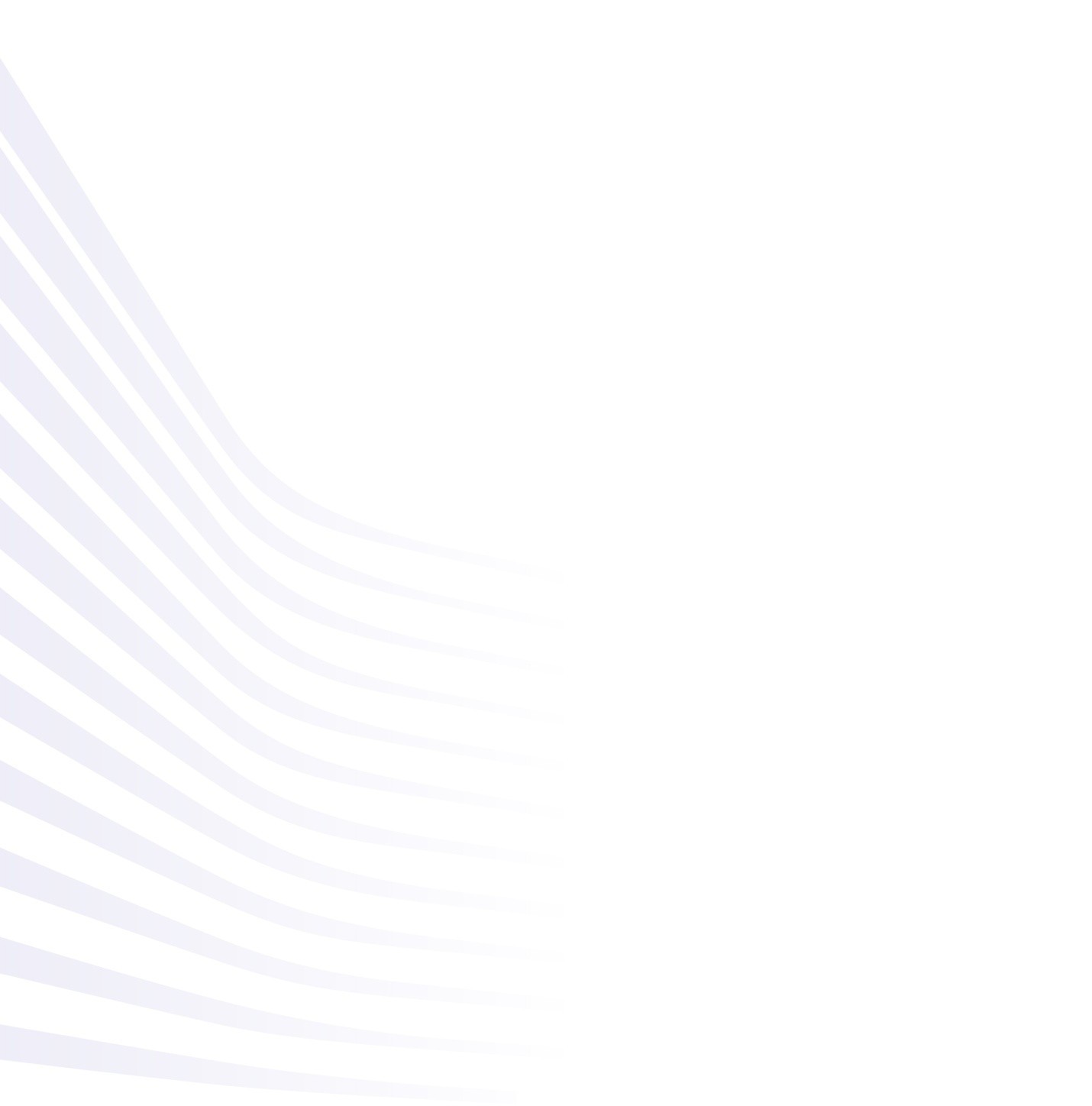 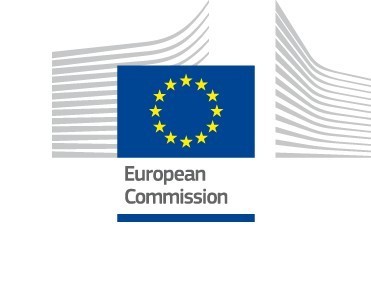 Tanulmány az Európai Regionális Fejlesztési Alap és a Kohéziós Alap irányítására és végrehajtására vonatkozó uniós kompetenciakeret végrehajtásáról3.3. melléklet – Tanulási és fejlődési terv sablon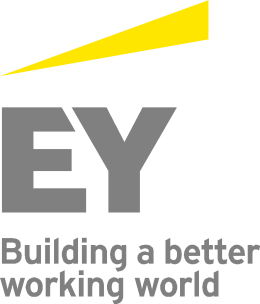 Uniós kompetenciakeret az ERFA és a Kohéziós Alap irányításához és végrehajtásáhozTanulási és fejlődési terv sablon  [Illessze be a közigazgatási szerv nevét] Az önértékelés köre és módszertanaRészt vevő alkalmazottakAz értékelés időrendje……A kompetenciaértékelés intézményi szintű eredményeiA kompetenciacsoportok eredményeinek áttekintése…………………………Működtetési kompetenciákAz eredmények áttekintése………………………………………Működtetési szintű alkalmazottak………………………………………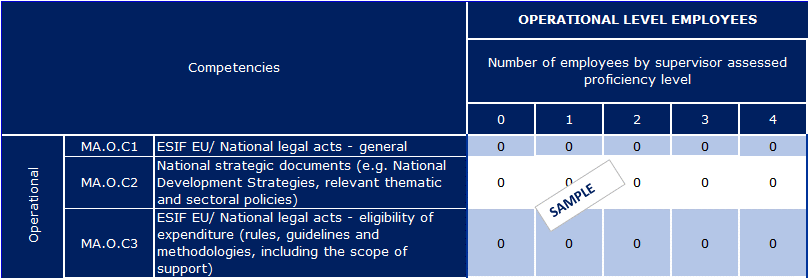 Felügyelők és döntéshozó alkalmazottak………………………………………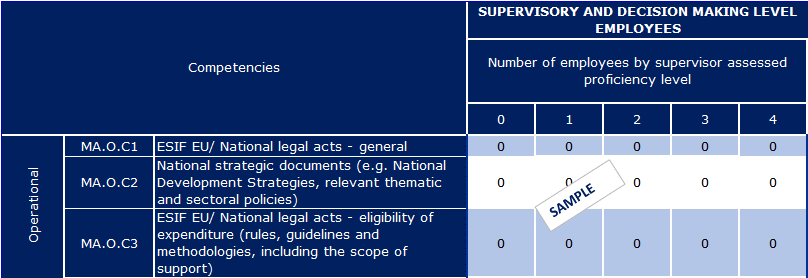 Vezetői kompetenciákAz eredmények áttekintése………………………………………Működtetési szintű alkalmazottak………………………………………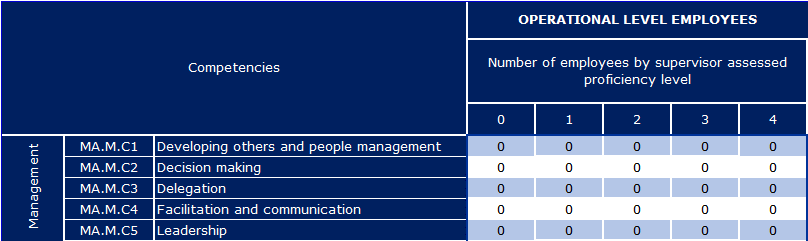 Felügyelők és döntéshozó alkalmazottak………………………………………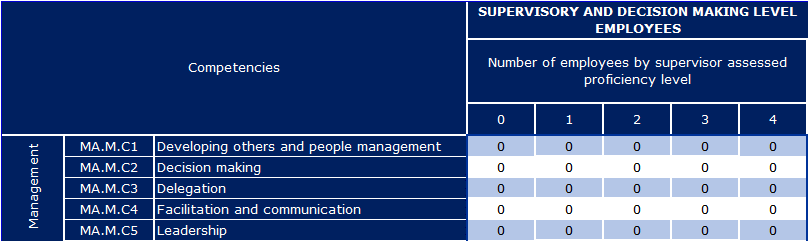 Szakmai kompetenciákAz eredmények áttekintése………………………………………Működtetési szintű alkalmazottak………………………………………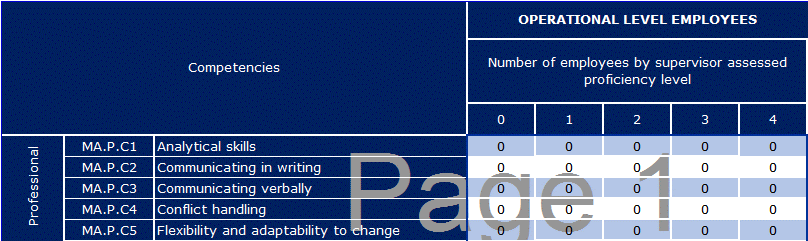 Felügyelők és döntéshozó alkalmazottak………………………………………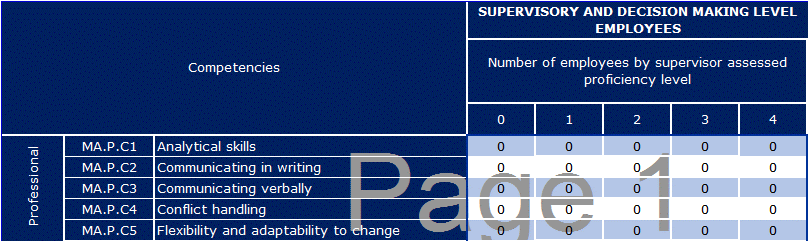 Azonnali intézkedések a kompetenciák fejlesztéséreKiválasztott intézkedésekA kompetenciafejlesztés céljából kiválasztott módszerek és intézkedések áttekintéseKapcsolat az operatív program technikai segítségnyújtási erőforrásaival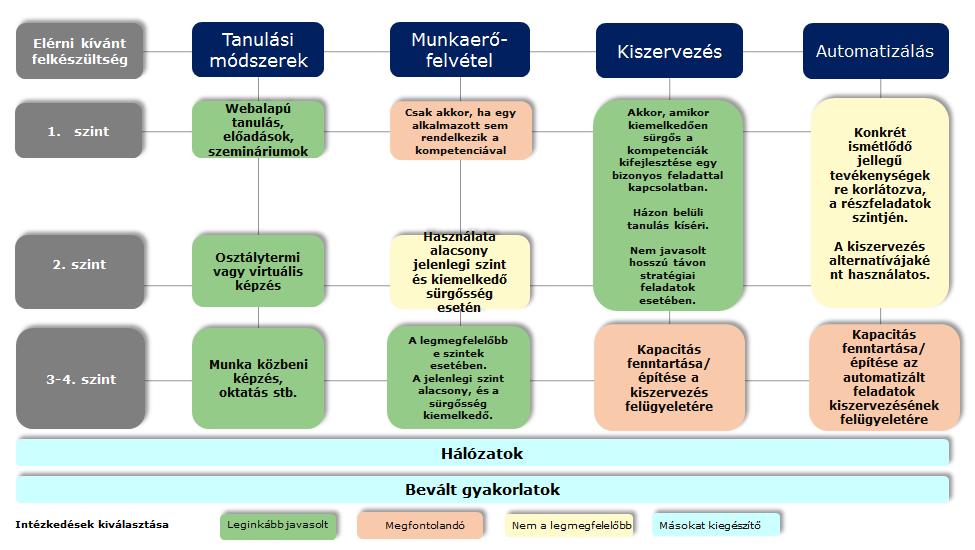 Tanulási módszerekMunkaerő-felvételKiszervezésRobotikai folyamatautomatizálásTanulási hálózatokban való részvételBevált gyakorlatok, kölcsönös cserék és társak támogatása A szervezeti struktúrával kapcsolatos megfontolásokA szervezeti egységekkel és feladatokkal / részfeladatokkal kapcsolatos megfontolásokaz eszköz közép- és hosszú távú használataKözéptávú intézkedésekFelelősségEljárásokErőforrásokHosszú távú intézkedésekKompetenciaalapú emberierőforrás-stratégiakompetenciafejlesztési ütemterv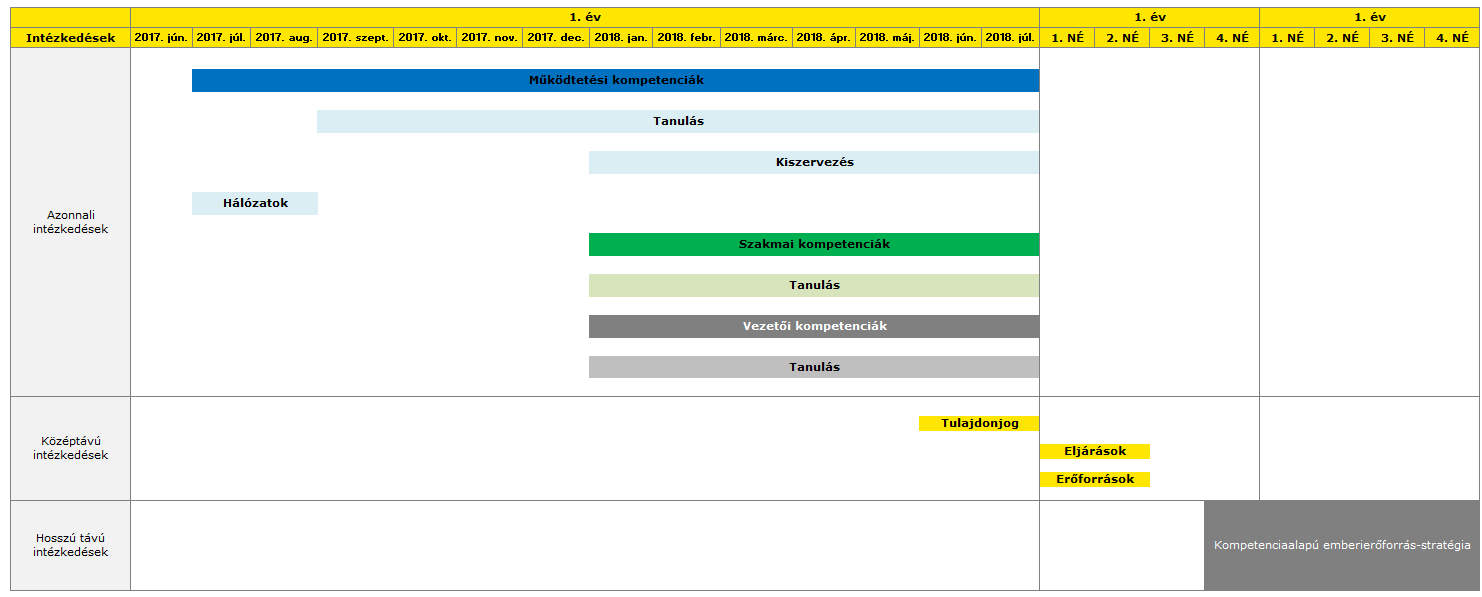 Működtetési kompetenciákMűködtetési kompetenciákMűködtetési kompetenciákKompetenciaA tanfolyam neveA tanfolyam rövid leírásaA tanfolyam rövid leírásaIdőtartamTanulási módszerTanulási módszerKezelendő kívánatos szintFeladatokTechnikai segítségnyújtási erőforrásokXXXX	Szakmai kompetenciákSzakmai kompetenciákSzakmai kompetenciákKompetenciaA tanfolyam neveA tanfolyam rövid leírásaA tanfolyam rövid leírásaIdőtartamTanulási módszerTanulási módszerKezelendő kívánatos szintFeladatokTechnikai segítségnyújtási erőforrásokXXXXVezetői kompetenciákVezetői kompetenciákVezetői kompetenciákKompetenciaA tanfolyam neveA tanfolyam rövid leírásaA tanfolyam rövid leírásaIdőtartamTanulási módszerTanulási módszerKezelendő kívánatos szintFeladatokTechnikai segítségnyújtási erőforrásokXXXXMunkakörKívánatos szintKompetenciákKapcsolódó feladatokKiszervezett feladatokRészletekKezelt kompetenciákTechnikai segítségnyújtási erőforrásokAutomatizált feladatokRészletekKezelt kompetenciákTechnikai segítségnyújtási erőforrásokHálózat RészletekKezelt kompetenciákKapcsolódó feladatokBevált gyakorlat RészletekJavuló kompetenciákElősegített feladatokTársaktól való tanulási téma Az érintett közigazgatási szervvel kapcsolatos részletekJavuló kompetenciákElősegített feladatokTAIEX-REGIO Peer2Peer